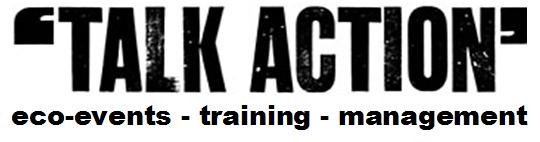 Useful links: Volunteer Management TrainingSites with comprehensive set of documents and policies to support volunteering:https://www.ncvo.org.uk/ncvo-volunteeringhttps://knowhownonprofit.org/people/volunteersScotland and Wales national volunteering/ voluntary sector support organisations also have a range of useful resources:  http://www.volunteerscotland.net/http://www.wcva.org.uk/and in particular http://www.wcva.org.uk/advice-guidance/volunteers and a useful introduction to terms and definitions http://www.wcva-ids.org.uk/wcva/2532http://ivo.org/resources/#/ This has useful blogs, groups to join, and plenty of other info, but particularly these ‘Why, How and What Guides’ short guides:http://ivo.org/resource/why-should-you-involve-volunteers-54882f79ca12673c711c80fchttp://ivo.org/resource/recruitment-selection-and-induction-of-volunteers-free-download-guide-54b528c6f34b6b3b135251bdhttp://ivo.org/resource/managing-and-supporting-volunteers-a-free-download-guide-54ca1433bd227fbe6e7dcbdahttp://ivo.org/resource/motivating-volunteers-a-free-download-guide-55717d081ab402141951aeb2And some specific tools or resources:Quality standard for good practice in volunteer managementhttp://iiv.investinginvolunteers.org.uk/Volunteer recruitment/ matchinghttps://do-it.org/https://reachskills.org.uk/Example of online tool for managing volunteershttps://www.volgistics.com/https://www.volunteerspot.com/ - online scheduling toolVolunteer Role Description checklist https://knowhownonprofit.org/people/volunteers/recruiting/writinghttp://www.volunteerscotland.net/media/242005/Creating%20Volunteer%20Role%20Descriptions.pdfPromoting positive volunteer and staff relationshttp://www.volunteerscotland.net/media/242053/Promoting%20Positive%20Volunteer%20and%20Staff%20Relations.pdf Volunteer Induction checklist http://www.volunteernow.co.uk/fs/doc/publications/volunteer-induction-checklist-nl.pdfhttps://knowhownonprofit.org/people/volunteers/training/inductionhttp://www.volunteerscotland.net/media/241981/Creating%20a%20Positive%20Volunteer%20Induction.pdfVolunteer support and supervision guidancewww.vai.org.uk/wp-content/uploads/.../Standard-Volunteer-Supervision-form.dochttp://www.volunteerscotland.net/media/242069/Supporting%20Your%20Volunteers.pdfVolunteers and the Law (including insurance)http://www.volunteernow.co.uk/fs/doc/publications/volunteering-and-the-law-information-sheet-nl.pdfhttp://www.wcva-ids.org.uk/wcva/1081 http://www.volunteerscotland.net/media/242101/Volunteering%20and%20the%20Law.pdfhttps://knowhownonprofit.org/people/volunteers/keeping/treating http://www.volunteerscotland.net/media/242029/Insurance%20for%20Volunteers.pdfVolunteering while getting benefitshttps://www.gov.uk/government/uploads/system/uploads/attachment_data/file/264508/dwp1023.pdfDBS – Disclosure and Barring Service (Criminal record checks)https://www.gov.uk/government/publications/dbs-check-eligible-positions-guidanceVolunteer Health and Safetyhttp://www.volunteerscotland.net/media/242085/Volunteer%20Health%20and%20Safety.pdfInvolving young volunteers and volunteers with additional support needshttp://www.wcva-ids.org.uk/wcva/1543 Learning from ‘Harder to place’ volunteer project: http://www.wcva-ids.org.uk/wcva/1049 Understanding mental health and volunteering:  http://www.wcva-ids.org.uk/wcva/2517Creating an inclusive volunteering environment: http://www.volunteerscotland.net/media/241997/Creating%20an%20Inclusive%20Volunteer%20Environment.pdfSafeguarding and good management practiceshttp://www.wcva-ids.org.uk/wcva/1070Volunteer Policies and Volunteer Agreementshttp://www.volunteerscotland.net/media/242013/Developing%20a%20Volunteer%20Policy.pdfhttp://www.volunteerscotland.net/media/241989/Creating%20a%20Volunteer%20Agreement.pdfhttps://knowhownonprofit.org/people/volunteers/keeping/policyDealing with difficult volunteers/managing challenging situationshttp://www.volunteerhub.com/blog/difficult-volunteers/A range of useful links from this page on dealing with difficult volunteers/behaviour in a variety of roles.http://www.volunteerscotland.net/media/242037/Managing%20Challenging%20Volunteer%20Situations.pdfManaging Volunteer Exitshttp://www.bavo.org.uk/user_resources/images/files/4_22%20managing%20volunteer%20exits.pdfhttps://www.serviceleader.org/leaders/firingMeasuring the impact of volunteeringhttps://www.ncvo.org.uk/component/redshop/1-publications/P78-volunteering-impact-assessment-toolkit (NB this is not a free resource – cost is £42 for NCVO members, £60 non-members)Five ways to wellbeing – New Economics Foundation ‘wellbeing framework’ http://www.neweconomics.org/projects/entry/five-ways-to-well-beinghttp://www.volunteerscotland.net/media/159023/good_practice_guide_-_measuring_the_impact_of_volunteering.pdfParticipatory activitiesAnd here’s the source of some of the non- hierarchical participatory activities used in the training… by Robert Chambers. For description of Margolis Wheel, Frame-it and Just a minute…https://www.amazon.co.uk/Participatory-Workshops-Sourcebook-Ideas-Activities/dp/1853838632
And we can add more – send Talk Action any that you find particularly useful and we’ll add them in! email to training@talkaction.org